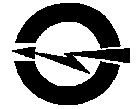 ПУБЛИЧНОЕ  АКЦИОНЕРНОЕ ОБЩЕСТВО«ВОЛГОГРАДОБЛЭЛЕКТРО»(ПАО ВОЭ). Волгоград,  ул. Шопена, д. 13. Тел.: 48-14-21, факс: 48-14-22, электронная почта: voe@voel.ru № р/с 40702810111020101044 Волгоградское ОСБ №8621  ПАО Сбербанк, к/с 30101810100000000647, БИК 041806647, ИНН/КПП 3443029580/345250001, ОГРН 1023402971272ИЗВЕЩЕНИЕ о проведении запроса технико-коммерческих предложений в электронной форме по выбору подрядчика на право заключения договора подряда на проведение изысканий, проектирование, реконструкцию административного здания, строительства гаража, наружных сетей инженерно-технической инфраструктуры и обустройству территории филиала Суровикинские МЭС ПАО «Волгоградоблэлектро» в р.п. Чернышковский, Волгоградской области для нужд ПАО «Волгоградоблэлектро» (закупка проводится среди субъектов малого и среднего предпринимательства)№ п/пНаименование п/пСодержание1.Способ закупкиЗапрос технико-коммерческих предложений в электронной форме2.ЗаказчикПАО «Волгоградоблэлектро»Место нахождения: . Волгоград, ул. Шопена, д. 13Почтовый адрес: . Волгоград, ул. Шопена, д. 13Адрес электронной почты: voe223fz@voel.ru3.Контактные лицаПо вопросам организационного характера:, Тел.: (8442) 56-20-88 (доб.1132,1133), адрес электронной почты: voe223fz@voel.ruПо вопросам требуемых характеристик товаров, работ, услуг (качество, количество и др.):Палкин Андрей Александрович Тел.: (8442) 65-20-88 (доб.1064)Гудков Виктор ЕвгеньевичТел.: (8442) 65-20-88 (доб.1060.1063)4.Проведение процедуры запроса предложений:Открытый запрос технико-коммерческих предложений на право заключения договора подряда на проведение изысканий, проектирование, реконструкцию административного здания, строительства гаража, наружных сетей инженерно-технической инфраструктуры и обустройству территории филиала Суровикинские МЭС ПАО «Волгоградоблэлектро» в р.п. Чернышковский, Волгоградской области для нужд ПАО «Волгоградоблэлектро» проводится в электронной форме, весь документооборот (подача заявки, изменения извещения и документации, разъяснения документации, подписание договора и т.д.) осуществляется в электронной форме: все документы и сведения подписываются электронной цифровой подписью уполномоченных со стороны заказчика, участников закупки лиц (за исключением случаев, когда в соответствии с законодательством Российской Федерации требуется иное оформление каких-либо документов). Процедура запроса технико-коммерческих предложений осуществляется на электронной площадке. Порядок проведения закупки определяется регламентом электронной площадки, на которой проводится запрос технико-коммерческих предложений.5.Адрес электронной торговой площадки в сети Интернет www.otc.ru 6.Нормативные документы, регламентирующие проведение закупочной процедурыФедеральный закон от 18 июля . № 223-ФЗ «О закупках товаров, работ, услуг отдельными видами юридических лиц», Положение о порядке проведения регламентированных  закупок товаров,  работ,  услуг  для  нужд публичного акционерного общества «Волгоградоблэлектро», утвержденное протоколом совета директоров №7 от 24.12.2018г. 7.Предмет закупочной процедуры Право заключения договора подряда на проведение изысканий, проектирование, реконструкцию административного здания, строительства гаража, наружных сетей инженерно-технической инфраструктуры и обустройству территории филиала Суровикинские МЭС ПАО «Волгоградоблэлектро» в р.п. Чернышковский, Волгоградской области для нужд ПАО «Волгоградоблэлектро».8.Предмет договора, сроки и место поставки товаров, выполнения работ, оказания услуг и другие условияЛот № 1: Проведение изысканий, проектирование, реконструкцию административного здания, строительства гаража, наружных сетей инженерно-технической инфраструктуры и обустройству территории филиала Суровикинские МЭС ПАО «Волгоградоблэлектро».Место выполнения работ: р.п. Чернышковский, Волгоградской области.Стадии выполнения работ (очереди): две1я стадия: - выполнить топографические, геодезические, геологические изыскания. - выполнить проектную документацию на реконструкцию административного здания (согласно Постановлению Правительства РФ от 16.02.2008г. №87). - выполнить проектную документацию на строительство гаража (согласно Постановлению Правительства РФ от 16.02.2008г. №87).- выполнить проектную документацию на строительство наружных сетей электроснабжения и освещения, наружных сетей и сооружений водоснабжения и водоотведения.- выполнить проектную документацию на демонтаж существующего гаража.2я стадия:- реконструкция административного здания. - строительство гаража.- наружных сетей электроснабжения и освещения, наружных сетей и сооружений водоснабжения и водоотведения, с восстановлением нарушенного существующего покрытия.- в том числе работы по разборке и вывозу существующих сооружений, ограждению территории - уточнить проектом.Сроки выполнения работ:начало работ – со дня заключения договора.выполнение проектных работ – 30 рабочих дней со дня заключения договора.выполнение строительных работ - 105 рабочих дней со дня заключения договора, но не позднее 31.12.2019 г.Работы выполняются из материалов Подрядчика и входят в стоимость работ по настоящему договору. Всё оборудование и материалы должны быть сертифицированы. Гарантийный срок на выполненные работы должен составлять не менее 5 (пяти) лет с момента ввода в эксплуатацию.В гарантийный период подрядная организация обязана выезжать на объект по телефонограмме для устранения возможных дефектов в течение 7 календарных дней, с момента получения телефонограммы.Подрядная организация обязана вести в течение гарантийного периода технический контроль за объектом.К производству строительных работ допускаются организации, имеющие действующее и соответствующее требованиям законодательства РФ и нормативным документам свидетельство СРО.В случае привлечения к выполнению работ субподрядной организации, должны быть документально подтверждены взаимоотношения между сторонами в соответствие Гражданскому кодексу РФ.Требования к количеству экземпляров документации передаваемых от Подрядчика Заказчику по окончании работ: Передать эксплуатирующему подразделению  Технического заказчика документацию в количестве четырех экземпляров на русском языке на бумажном носителе и одном экземпляре на электронном носителе (CD-диск) в соответствии с требованиями настоящего ТЗОбщие сведения об объеме выполняемых работ, стадийности выполнения работ, техническим показателям объекта, содержанию работ, проектно-сметной документации, природоохранным мероприятиям, сроку выполнения работ, гарантии качества, безопасности, документам о приемке работ, требования по безопасности, и иные требования, указаны подробно в «Техническом задании» Том № 2  документации и приложениях к техническому заданию.9.Начальная (максимальная) цена договора (цена лота)Лот № 1: Начальная (максимальная) цена договора с учетом НДС 20%: 15 341 380,00 (пятнадцать миллионов триста сорок одна тысяча триста восемьдесят) рублей 00  копеек. Начальная (максимальная) цена договора без НДС: 12 784 483,33  (двенадцать миллионов семьсот восемьдесят четыре тысячи четыреста восемьдесят три) рубля 33 копеек. В случае, если участник закупки не является плательщиком НДС, то цена, предложенная таким участником, не должна превышать установленную начальную (максимальную) цену без НДС. При этом на стадии оценки и сопоставления заявок для целей сравнения ценовые предложения других участников также будут учитываться без НДС.10.Порядок и сроки оплаты товаров, работ, услугПорядок и срок оплаты товаров, работ, услуг, предлагаются участником закупки, в соответствии с критериями указанными в документации: с предварительным авансовым платежом (максимальный размер предварительного авансового платежа не должен превышать 30% от цены договора), либо отсрочка оплаты по окончании поставки товара (максимальный срок оплаты поставленных товаров не может превышать 30 календарных дней со дня исполнения обязательств по договору.11.Порядок формирования цены договора (цены лота)Цена сформирована с учётом стоимости услуг и расходов Исполнителя на перевозку, страхование, уплату таможенных пошлин, налогов и других обязательных платежей, с учётом оплаты за  НДС.12.Размер и валюта обеспечения заявки. Лот № 1: обеспечение заявки составляет 306 827,60 рублей (2 %) от начальной (максимальной) цены договора, указанной в настоящем извещении. При этом такое обеспечение может предоставляться участником закупки по его выбору путем внесения денежных средств на счет, указанный Заказчиком в извещении (документации), или путем предоставления банковской гарантии. Обеспечение заявки производится в соответствии с регламентом электронной торговой площадки.13.Размер и валюта обеспечения  договора. Реквизиты для перечисления обеспечения:Лот  № 1: обеспечение исполнения договора составляет 767 069 рублей (5 %) от начальной (максимальной) цены договора, указанной в настоящем извещении. При этом такое обеспечение может предоставляться участником закупки по его выбору путем внесения денежных средств на счет, указанный Заказчиком в извещении (документации), или путем предоставления банковской гарантии.Примечание: В платежном поручении необходимо указать название и номер закупки, по которой производится обеспечение.Расчетный счет ПАО «Волгоградоблэлектро» № р/с 40702810111020101044 Волгоградское ОСБ №8621  ПАО Сбербанк, к/с 30101810100000000647, БИК 041806647, ИНН/КПП 3443029580/345250001, ОГРН 102340297127214.Место подачи заявокЭлектронная торговая площадка www.otc.ru.15.Срок подачи заявок на участие в закупкеС момента размещения извещения о закупке на сайте электронной торговой площадки и в единой информационной системе по 09 час. 00  мин. (время местное, GMT+4) «16»     августа     2019 года.16.Срок предоставления участникам закупки разъяснений положений документации С момента размещения извещения о закупке на сайте электронной торговой площадки и в единой информационной системе по 09 час. 00 мин. (время местное, GMT+4) «16 »    августа     2019 года.17.Место открытия доступа, рассмотрения заявок и подведения итогов. Волгоград, ул. Шопена, 13. 18.Дата открытия доступа к заявкам09 час. 40 мин. (время местное, GMT+4) «16»   августа   2019 года.19.Дата рассмотрения заявок11 час. 00 мин. (время местное, GMT+4) «19»  августа    2019 года.20.Дата подведения итоговне позднее 12 час. 00  мин. (время местное, GMT+4) «06»   сентября2019 года.21.ПереторжкаПроцедура переторжки может быть объявлена после проведения отборочной стадии. 22.Срок место порядок предоставления документации о закупке.Документация и извещение в форме электронного документа, размещена на сайте Заказчика www.voel.ru, в единой информационной системе www.zakupki.gov.ru и сайте электронной торговой площадки и доступна для ознакомления бесплатно.Срок предоставления документации с момента размещения закупочной процедуры в единой информационной системе, по дату окончания подачи заявок на участие в закупочной процедуре.23.Особенности участия в закупке субъектов малого и среднего предпринимательстваУчастниками настоящей закупки могут быть только субъекты малого или среднего предпринимательства.24.ПреференцииУстановлены постановлением Правительства РФ от 16 сентября 2016 г. № 925 "О приоритете товаров российского происхождения, работ, услуг, выполняемых, оказываемых российскими лицами, по отношению к товарам, происходящим из иностранного государства, работам, услугам, выполняемым работам.25.Прочая информацияДанный запрос технико-коммерческих предложений не является торгами (конкурсом или аукционом), и его проведение не регулируется статьями 447-449 части первой Гражданского кодекса Российской Федерации, п.2 ст. 3 Федерального закона от 18.07.2011 № 223-ФЗ «О закупках товаров, работ, услуг отдельными видами юридических лиц». Запрос технико-коммерческих предложений также не является публичным конкурсом и не регулируется статьями 1057-1061 части второй Гражданского кодекса Российской Федерации. Заказчик имеет право отказаться от всех полученных Заявок по любой причине или прекратить процедуру запроса технико-коммерческих предложений в любой момент, не неся при этом никакой ответственности перед Участниками.